		Dębe, 12.04.2021 r.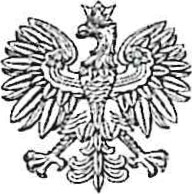 Państwowe GospodarstwoWodne Wody PolskieDyrektorZarządu ZlewniW DębemWA.ZUZ.2.4210.73.2021.MBINFORMACJA o wszczęciu postępowania administracyjnego o wydanie pozwolenia wodnoprawnegoStosownie do treści art. 400 ust. 7 ustawy z dnia 20 lipca 2017 r. Prawo wodne /Dz. U. z 2021 r. poz. 624/,informuję o wszczęciu, na wniosek osoby fizycznej, postępowania administracyjnego w sprawie udzielenia pozwolenia wodnoprawnego na przebudowę urządzenia melioracji wodnych rowu melioracyjnego R-16/1, obejmującą likwidację fragmentu rowu melioracyjnego otwartego o długości 20,0 m i budowę drenażu opaskowego o średnicy 100 mm, o łącznej długości 43,5 m, na dz. ew. nr 326/4 obręb Pasek gmina Klembów.